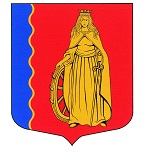 МУНИЦИПАЛЬНОЕ ОБРАЗОВАНИЕ«МУРИНСКОЕ ГОРОДСКОЕ ПОСЕЛЕНИЕ»ВСЕВОЛОЖСКОГО МУНИЦИПАЛЬНОГО РАЙОНАЛЕНИНГРАДСКОЙ ОБЛАСТИАДМИНИСТРАЦИЯПОСТАНОВЛЕНИЕ16.03.2022                                                                                                 № 69г. МуриноВ соответствии с Федеральным законом от 06.10.2003 № 131-ФЗ «Об общих принципах организации местного самоуправления в Российской Федерации», Федеральным Законом от 24.06.1998 № 89-ФЗ «Об отходах производства и потребления», постановлением Правительства Российской Федерации от 31.08.2018 № 1039 «Об утверждении Правил обустройства мест (площадок) накопления твёрдых коммунальных отходов и ведения их реестра», Правилами благоустройства и содержания территории муниципального образования «Муринское сельское поселение» Всеволожский муниципальный района Ленинградской области»  утвержденными решением совета депутатов муниципального образования «Муринское сельское поселение» Всеволожского района Ленинградской области от 06.02.2013 № 4, администрация муниципального образования «Муринское городское поселение» Всеволожского муниципального района Ленинградской области,ПОСТАНОВЛЯЕТ:Внести изменения в Приложение, утвержденное постановлением администрации муниципального образования «Муринское городское поселение» Всеволожского муниципального района Ленинградской области от 26.05.2020 № 133 «Об утверждении реестра и схемы мест (площадок) накопления твердых коммунальных отходов на территории муниципального образования «Муринское городское поселение» Всеволожского муниципального района Ленинградской области» изложив приложение в новой редакции. 2. Опубликовать настоящее постановление в газете «Муринская панорама» и на официальном сайте муниципального образования «Муринское городское поселение» Всеволожского муниципального района Ленинградской области в сети Интернет.3. Настоящее постановление вступает в силу с момента подписания.4. Контроль за исполнением настоящего постановления возложить на начальника отдела ЖКХ и благоустройства Лопухина С.А.Глава администрации                                                                          А.Ю. БеловПриложение
к постановлению администрации 
МО "Муринское городское поселение"
Всеволожского муниципального района 
Ленинградской области
                                           от  16.03.2022г. № 69Реестр мест (площадок) накопления твердых коммунальных отходов, расположенных на территории города Мурино Всеволожского муниципального района Ленинградской области.О внесении изменений в Приложение, утвержденное постановлением администрации муниципального образования «Муринское городское поселение» Всеволожского муниципального района Ленинградской области от 26.05.2020г. № 133 «Об утверждении реестра и схемы мест (площадок) накопления твердых коммунальных отходов на территории муниципального образования «Муринское городское поселение» Всеволожского муниципального района Ленинградской области»  № п/пДанные нахождения мест (площадок) накопления ТКОДанные нахождения мест (площадок) накопления ТКОДанные нахождения мест (площадок) накопления ТКОДанные нахождения мест (площадок) накопления ТКОДанные о технических характеристиках мест (площадок) накопления ТКОДанные о технических характеристиках мест (площадок) накопления ТКОДанные о технических характеристиках мест (площадок) накопления ТКОДанные о технических характеристиках мест (площадок) накопления ТКОДанные о технических характеристиках мест (площадок) накопления ТКОДанные о технических характеристиках мест (площадок) накопления ТКОДанные о собственниках мест (площадок) накопления ТКОДанные о собственниках мест (площадок) накопления ТКОДанные об источниках образования ТКО, которые складируются в местах (на площадках) накопления ТКО№ п/пАдрес контейнерной площадкиГеографические координатыГеографические координатыГеографические координатыПокрытиеПокрытиеПлощадь (м2)Кол-во размещенных контейнеров, бункеров/ объем (м3)Кол-во размещенных контейнеров, бункеров/ объем (м3)Кол-во планируемых к размещению контейнеров, бункеров/объем (м3)Данные о собственниках мест (площадок) накопления ТКОДанные о собственниках мест (площадок) накопления ТКОДанные об источниках образования ТКО, которые складируются в местах (на площадках) накопления ТКОг.Мурино, ул. Парковая, д.8г.Мурино, ул. Парковая, д.860,05239630,45682730,456827асфальт333 \ 1.98--ЖСК «Дом Сервис» ОДИ МКДМКД по адресу: г.Мурино, ул. Парковая, д.8г.Мурино, ул. Шоссе в Лаврики, д.33г.Мурино, ул. Шоссе в Лаврики, д.3360,05191130,45413130,454131асфальт444 \ 2,64--ЖСК «Дом Сервис» ОДИ МКДМКД по адресу: г.Мурино, ул. Шоссе в Лаврики, д.33г.Мурино, ул. Шувалова, д.13/10г.Мурино, ул. Шувалова, д.13/1060,05851430,42801330,428013асфальт2020Евробак1,1 м3 10 шт.--ООО«Оптима Сервис» ОДИ МКДМКД по адресу: г.Мурино, ул. Шувалова, д.13/10 г.Мурино, ул. Шувалова, д.17г.Мурино, ул. Шувалова, д.1760,06034530,42989830,429898асфальт1515Евробак1,1 м3 8 шт.--ООО«Оптима Сервис» ОДИ МКДМКД по адресу: г.Мурино, ул. Шувалова, д.17г.Мурино, Петровский бульвар д.12 к 1 и д. 12, к. 2г.Мурино, Петровский бульвар д.12 к 1 и д. 12, к. 260,05941830,42757830,427578асфальт3030Евробак1,1 м3 12 шт.  Контейнер 14 м3. – 1 шт.--ООО Оптима Сервис»ОДИ МКДМКД по адресу: г.Мурино, ул. Шувалова, д.15Петровский бульвар д.12 к.1 и 2г.Мурино, Охтинская аллея, д.10, к1г.Мурино, Охтинская аллея, д.10, к160,04926430,43167830,431678асфальт20,320,3Мусоро-камеры 2шт. 4--ООО «УК «Лидер Мурино»ОДИ МКДМКД по адресу: г.Мурино, Охтинская аллея, д.10, к.1г.Мурино, пр. Авиаторов Балтики д.3, к.1г.Мурино, пр. Авиаторов Балтики д.3, к.160,05012630,43314530,433145асфальт41,341,3Мусоро-камеры 2шт. 4--ООО «УК «Лидер Мурино»ОДИ МКДМКД по адресу: г.Мурино, пр. Авиаторов Балтики д.3, корп.1г.Мурино, пр. Авиаторов Балтики д.11 к.1г.Мурино, пр. Авиаторов Балтики д.11 к.160,05456230,43944430,439444асфальт30301контейнер 7куб. Ежедневный вывоз--ООО «УК «Лидер Мурино»ОДИ МКДМКД по адресу: г.Мурино, пр. Авиаторов Балтики д.11 к.1, Петровский бул. д.3, к.2г.Мурино, Петровский бульвар д.3, к.2г.Мурино, Петровский бульвар д.3, к.260,05483230,43877530,438775асфальт30301контейнер 7куб. Ежедневный вывоз--ООО «УК «Лидер Мурино»ОДИ МКДМКД по адресу: г.Мурино, пр-т Авиаторов Балтики д.11к.1, Петровский бул. д.3, к.2г.Мурино, Воронцовский бульвар, д. 6г.Мурино, Воронцовский бульвар, д. 660,05403730,42202130,422021асфальт32326 м3-2 шт.--ООО «УК СтройЛинк-сервис»ОДИ МКДМКД по адресу: г.Мурино, Воронцовский бульвар д.6г.Мурино, Воронцовский бульвар, д. 6г.Мурино, Воронцовский бульвар, д. 660,05322330,42151130,421511асфальт32326 м3-2 шт.--ООО «УК СтройЛинк-сервис»ОДИ МКДМКД по адресу: г.Мурино, Воронцовский бульвар д.6г.Мурино, Воронцовский бульвар, д.8г.Мурино, Воронцовский бульвар, д.860,05508130,42216030,422160асфальт32326 м3-1 шт.--ООО «УК СтройЛинк-сервис»ОДИ МКДМКД по адресу: г.Мурино, бульвар Менделеева д.22, Воронцовский бульвар д.8 г.Мурино, ул. Шувалова, д.5г.Мурино, ул. Шувалова, д.560,05318130,42409330,424093асфальт32326 м3-2 шт.--ООО «УК СтройЛинк-сервис» ОДИ МКДМКД по адресу: г.Мурино, ул. Шувалова д.5, б-р Менделеева д.13г.Мурино, ул. Шувалова, д.7г.Мурино, ул. Шувалова, д.760,05442630,42475630,424756асфальт32326 м3-1 шт.--ООО «УК СтройЛинк-сервис»ОДИ МКДМКД по адресу: г.Мурино, ул.Шувалова д.7, б-р Менделеева д.20г.Мурино, ул. Шувалова, д. 9г.Мурино, ул. Шувалова, д. 960,05521230,42615830,426158асфальт32322 шт(по 6 м3)--ООО «Эрмитаж»ОДИ МКДМКД по адресу: г.Мурино, ул.Шувалова, 9г.Мурино, ул. Шувалова, д.11г.Мурино, ул. Шувалова, д.1160,05722730,42735330,427353асфальт32323шт(по 6 м3)--ООО «Эрмитаж»ОДИ МКДМКД по адресу: г.Мурино, ул. Шувалова, д.11, Петровский бульвар, д.11к.1г.Мурино, Петровский бульвар, д.11 к.1г.Мурино, Петровский бульвар, д.11 к.160,05808430,42433630,424336асфальт32321шт (6 м3)--ООО «Эрмитаж»ОДИ МКДМКД по адресу: г.Мурино, Петровский, д.11к.1г.Мурино, Петровский бульвар, д.11 к.2г.Мурино, Петровский бульвар, д.11 к.260,05724230,42569230,425692асфальт32322шт(по 6 м3)--ООО «Эрмитаж»ОДИ МКДМКД по адресу: г.Мурино, Петровский бульвар, д.11к.2г.Мурино, Воронцовский бульвар, д.10г.Мурино, Воронцовский бульвар, д.1060,05605230,42185730,421857асфальт32322шт(по 6 м3)--ООО «Эрмитаж»ОДИ МКДМКД по адресу: г.Мурино, Воронцовский бульвар, д.10г.Мурино, Воронцовский бульвар, д.12 – у 1 параднойг.Мурино, Воронцовский бульвар, д.12 – у 1 парадной60,05718030,42300730,423007асфальт32321 (6 м3)--ООО «Эрмитаж»ОДИ МКДМКД по адресу: г.Мурино, Воронцовский бульвар, д.12г.Мурино, Воронцовский бульвар, д.12 – у 5 параднойг.Мурино, Воронцовский бульвар, д.12 – у 5 парадной60,05827230,42322730,423227асфальт32322 шт(по 6 м3)--ООО «Эрмитаж»ОДИ МКДМКД по адресу: г.Мурино, Воронцовский бульвар, д.12г.Мурино, Воронцовский бульвар, д.18г.Мурино, Воронцовский бульвар, д.1860,06437330,42802030,428020асфальт70702/14--ООО «УК «Диал»ОДИ МКДМКД по адресу: г.Мурино, Воронцовский бульвар, д.18; ул. Графская, д.12к.1 и2г.Мурино, ул. Шувалова, д.27/7г.Мурино, ул. Шувалова, д.27/760,06554930,43354330,433543асфальт45,1045,101/14--ООО «УК «Диал»ОДИ МКДМКД по адресу: г.Мурино, ул. Шувалова д.27/7г.Мурино, Воронцовский бульвар, д.20, к.1г.Мурино, Воронцовский бульвар, д.20, к.160,06548030,42856130,428561асфальт25258/0,9--ООО «УК «Диал»ОДИ МКДМКД по адресу: г.Мурино, Воронцовский бульвар, д.20 к.1г.Мурино, Воронцовский бульвар, д.20, к.2г.Мурино, Воронцовский бульвар, д.20, к.260,06593330,43068830,430688асфальт25258/0,9--ООО «УК «Диал»ОДИ МКДМКД по адресу: г.Мурино, Воронцовский бульвар, д.20 к.2 и 3г.Мурино, ул. Шувалова, д.23г.Мурино, ул. Шувалова, д.2360,06330730,43193330,431933асфальт59,959,91/14--ООО «УК «Диал»ОДИ МКДМКД по адресу: г.Мурино, ул. Шувалова, д.23, ул. Графская, д.8г.Мурино, ул. Шувалова, д.25 к.1г.Мурино, ул. Шувалова, д.25 к.160,06469430,43317330,433173асфальт52,952,910/09--ООО «УК «Диал»ОДИ МКДМКД по адресу: г.Мурино, ул. Шувалова, д.25 к.1 и 2г.Мурино, ул. Шоссе в Лаврики, д.74 к.1,2,3г.Мурино, ул. Шоссе в Лаврики, д.74 к.1,2,360,06145530,45656630,456566Плиты ПАГ (аэродромные)18187/0,75--ООО «УК Комсети»ОДИ МКДМКД г. Мурино уд. Шоссе в Лаврики д.74 к.1,2,3г.Мурино, ул. Шоссе в Лаврики, д.83г.Мурино, ул. Шоссе в Лаврики, д.8360,06391230,45742130,457421Асфальт25258/0,75--ООО «ОКС»ОДИ МКДМКД по адресу: г.Мурино, ул. Шоссе в Лаврики д.83г.Мурино,ул. Шоссе в Лаврики, д.85г.Мурино,ул. Шоссе в Лаврики, д.8560,06448630,45744030,457440Асфальт25258/0,75--ООО «ОКС»ОДИ МКДМКД по адресу:г. Мурино, ул. Шоссе в Лаврики, д.85г.Мурино, ул. Шоссе в Лаврики, д.87г.Мурино, ул. Шоссе в Лаврики, д.8760,06600630,45660930,456609Асфальт28287/0,75--ООО «ОКС»ОДИ МКДМКД по адресу: г.Мурино, ул. Шоссе в Лаврики, д.87г.Мурино, ул. Шоссе в Лаврики, д.89г.Мурино, ул. Шоссе в Лаврики, д.8960,06729730,45606430,456064Асфальт28287/0,75--ООО «ОКС»ОДИ МКДМКД по адресу: г.Мурино, ул. Шоссе в Лаврики, д.89г.Мурино, Привокзальная пл. д.5-Аг.Мурино, Привокзальная пл. д.5-А60,05097630,44787630,447876асфальт40408/1,1--ООО «УК «Сервис+»ОДИ МКДМКД по адресу: г.Мурино, Привокзальная пл. д.5-А, к.1,2,3,4,5,6г.Мурино, Привокзальная пл. д.1-Аг.Мурино, Привокзальная пл. д.1-А60,04982830,44656730,446567асфальт353510/1,1--ООО «УК «Сервис+»ОДИ МКДМКД по адресу: г.Мурино, Привокзальная пл. д.1-А к.1,2г.Мурино, ул. Боровая, д.16г.Мурино, ул. Боровая, д.1660,04963330,44949830,449498асфальт552/1,1--ООО «УК Сервис+»ОДИ МКДМКД по адресу: г.Мурино, ул. Боровая д.16г.Мурино, ул. Оборонная, д.26г.Мурино, ул. Оборонная, д.2660,04176230,46709030,467090Грунт, асфальт5050Контейнеры ТКО -2/6 Бункер КГО – 1/16--ТСЖ «ВОИН-МС»ОДИ МКДМКД по адресу: г.Мурино, ул. Оборонная, д.26г.Мурино, ул. Шувалова, д.10/18г.Мурино, ул. Шувалова, д.10/1860,05497530,42852130,428521асфальт15,615,68/0,77--ТСЖ «Десяткино» ОДИ МКДМКД по адресу: г.Мурино, ул. Шувалова, д.10/18г.Мурино, ул. Шувалова, д. 10/18г.Мурино, ул. Шувалова, д. 10/1860,05405730,42887030,428870асфальт15,615,68/0,77--ТСЖ «Десяткино» ОДИ МКДМКД по адресу: г.Мурино, ул. Шувалова, д.10/18г.Мурино, ул. Шувалова, д.3г.Мурино, ул. Шувалова, д.360,05255230,42349330,423493асфальт32329 м3/ 3х1 м3--ООО «Содружество»ОДИ МКДМКД по адресу: г.Мурино, ул. Шувалова, д.3г.Мурино, ул. Шувалова, д.1г.Мурино, ул. Шувалова, д.160,05151930,42264030,422640асфальт32325 /1 м3--ООО «Содружество»ОДИ МКДМКД по адресу: г.Мурино, ул. Шувалова д.1г.Мурино, Воронцовский бульвар, д.2г.Мурино, Воронцовский бульвар, д.260,05177030,42144030,421440асфальт32329 м3/ 2 х1 м3/ 1х 14 м3--ООО «Содружество»ОДИ МКДМКД по адресу: г.Мурино, Воронцовский бул.,д.2г.Мурино, Воронцовский бульвар, д.4г.Мурино, Воронцовский бульвар, д.460,05216730,42114030,421140асфальт32329 м3--ООО «Содружество»ОДИ МКДМКД по адресу: г.Мурино, Воронцовский б-р. д.4г.Мурино, ул. Шувалова, д.19 к.2г.Мурино, ул. Шувалова, д.19 к.260,06076330,42956730,429567асфальт10101/6   и 14--ООО «КС- Петровский»ОДИ МКДМКД по адресу: г.Мурино, ул.Шувалова д.19 к. 2г.Мурино, ул. Шувалова,д.19 к.1г.Мурино, ул. Шувалова,д.19 к.160,06094830,43047430,430474асфальт10101/6, 5/0.66--ООО «КС-Петровский»ОДИ МКДМКД по адресу: г.Мурино, ул. Шувалова, д.19 к.1г.Мурино, ул. Шувалова, д.21г.Мурино, ул. Шувалова, д.2160,06196130,43127130,431271асфальт881/6  , 5/0.66--ООО «КС-Петровский»ОДИ МКДМКД по адресу: г.Мурино, ул. Графская д.9 и 11 ул. Шувалова, д.21г.Мурино, Воронцовский бульвар д.14 к. 1-3г.Мурино, Воронцовский бульвар д.14 к. 1-360,06072930,42493730,424937асфальт10101/14--ООО «КС- Охта»ОДИ МКДМКД по адресу: г.Мурино, Воронцовский б-р д.14 к.1,2,3г.Мурино, Воронцовский бульвар д.14 к. 3-5г.Мурино, Воронцовский бульвар д.14 к. 3-560,06045230,42642130,426421асфальт10101/14--ООО «КС- Охта»ОДИ МКДМКД по адресу: г.Мурино, Воронцовский б-р д.14 к.3,4,5г.Мурино, Петровский бульвар д.14 к.1-3г.Мурино, Петровский бульвар д.14 к.1-360,05907930,42554630,425546асфальт10102/6--ООО «КС – Центр»ОДИ МКДМКД по адресу: г.Мурино, Петровский б-р д.14 к.1,2,3г.Мурино, Петровский бульвар д.14 к.3-5г.Мурино, Петровский бульвар д.14 к.3-560,05946430,42407530,424075асфальт16162/6--ООО «КС – Центр»ОДИ МКДМКД по адресу: г.Мурино, Петровский б-р д.14 к.3,4,5г.Мурино, Охтинская аллея, д.14г.Мурино, Охтинская аллея, д.1460,04870330,42871630,428716асфальт30,2830,282/6 м31/14 м3--ООО «КС-СПб»ОДИ МКДМКД по адресу: г.Мурино, Охтинская аллея, д14г.Мурино, Охтинская аллея, д.14г.Мурино, Охтинская аллея, д.1460,04972230,42810530,428105асфальт30,2830,282/6 м31/14 м3--ООО «КС-СПб»ОДИ МКДМКД по адресу: г.Мурино, Охтинская аллея, д14г.Мурино, Охтинская аллея, д.8г.Мурино, Охтинская аллея, д.860,04839830,43385730,433857асфальт35351/6 м31/14 м3--ООО «КС-Мурино»ОДИ МКДМКД по адресу: г.Мурино, Охтинская аллея, д.2,4,6,8г.Мурино, бульвар Менделеева, д.3г.Мурино, бульвар Менделеева, д.360,05076730,43344030,433440асфальт42422/6 м3--ООО «КС-Мурино»ОДИ МКДМКД по адресу: г.Мурино, бульвар Менделеева, д.3г.Мурино, пр. Авиаторов Балтики, д.3г.Мурино, пр. Авиаторов Балтики, д.360,04921430,43518730,435187асфальт49492/6 м3--ООО «КС-Петровский»ОДИ МКДМКД по адресу: г.Мурино, пр. Авиаторов Балтики, д.3г.Мурино, пр. Авиаторов Балтики, д.1 к.1г.Мурино, пр. Авиаторов Балтики, д.1 к.160,05001230,43711130,437111асфальт56562/6 м3--ООО «КС-Петровский»ОДИ МКДМКД по адресу: г.Мурино, пр. Авиаторов Балтики, д.1 к.1г.Мурино, Охтинская аллея, д.16г.Мурино, Охтинская аллея, д.1660,05003630,42605830,426058асфальт40402/6 м3--ООО «КС-Мурино»ОДИ МКДМКД по адресу: г.Мурино, ул. Шувалова, д.4к.1 Охтинская аллея, д.16г.Мурино, ул. Шувалова, д.2г.Мурино, ул. Шувалова, д.260,05079830,42420530,424205асфальт12122/6 м3--ООО «КС-Петровский»ОДИ МКДМКД по адресу: г.Мурино, ул. Шувалова, д.2 и д.4г.Мурино, Охтинская аллея, д.12г.Мурино, Охтинская аллея, д.1260,04817830,43072230,430722асфальт55552/6 м3--ООО «КС-Мурино»ОДИ МКДМКД по адресу: г.Мурино, Охтинская аллея, д.12 и д.10.г.Мурино, пр. Авиаторов Балтики д.13г.Мурино, пр. Авиаторов Балтики д.1360,05654530,44009530,440095асфальт24241/6--ООО «Ново-антропшино» ОДИ МКДМКД по адресу: г.Мурино, пр. Авиаторов Балтики д.13г.Мурино, пр. Авиаторов Балтики д.15г.Мурино, пр. Авиаторов Балтики д.1560,05720630,44176030,441760асфальт24241/6;1/1,1--ООО «Ново-антропшино» ОДИ МКДМКД по адресу: г.Мурино, пр. Авиаторов Балтики д.15г.Мурино, пр. Авиаторов Балтики д.17г.Мурино, пр. Авиаторов Балтики д.1760,05818330,44165830,441658асфальт24241/6;1/1,1--ООО «Ново-антропшино» ОДИ МКДМКД по адресу: г.Мурино, пр. Авиаторов Балтики д.17г.Мурино, пр. Авиаторов Балтики д.19г.Мурино, пр. Авиаторов Балтики д.1960,05945030,44236230,442362асфальт24241/6--ООО «Ново-антропшино» ОДИ МКДМКД по адресу: г.Мурино, пр. Авиаторов Балтики д.19г.Мурино, пр. Авиаторов Балтики д.21г.Мурино, пр. Авиаторов Балтики д.2160,06038330,44382730,443827асфальт36366/0,8--ООО «Ново-антропшино» ОДИ МКДМКД по адресу: г.Мурино, пр. Авиаторов Балтики д.21г.Мурино, ул. Графская, д.2г.Мурино, ул. Графская, д.260,06077230,44187730,441877асфальт16166/0,8--ООО «Ново-антропшино» ОДИ МКДМКД по адресу: г.Мурино, ул. Графская, д.2г.Мурино, ул. Графская, д.4г.Мурино, ул. Графская, д.460,06128630,43936230,439362асфальт16166/0,8--ООО «Ново-антропшино» ОДИ МКДМКД по адресу: г.Мурино, ул. Графская, д.4г.Мурино, ул.Оборонная,  д.12г.Мурино, ул.Оборонная,  д.1260,04626930,46626430,466264асфальт18182 / 5--ООО «Охта-Сервис ЖЭУ-1»МКД по адресу: г.Мурино, ул.Оборонная, д.2,4,6,8,10,12,18г.Мурино, ул.Оборонная, д.24г.Мурино, ул.Оборонная, д.2460,04452130,46583130,465831асфальт36363 / 5--ООО «Охта-Сервис ЖЭУ-1»ОДИ МКДМКД по адресу: г.Мурино, ул.Оборонная, д.14, 20, 22, 24г.Мурино, ул.Оборонная, д.36г.Мурино, ул.Оборонная, д.3660,03922430,46543530,465435асфальт18181 / 5--ООО «Охта-Сервис ЖЭУ-1» ОДИ МКДМКД по адресу: г.Мурино, ул.Оборонная, д.36г.Мурино, ул.Оборонная, д. 55г.Мурино, ул.Оборонная, д. 5560,03698430,46447230,464472асфальт18181 / 5--ООО«Охта-Сервис ЖЭУ-1» ОДИ МКДМКД по адресу: г.Мурино, ул.Оборонная, д.53,55г.Мурино, ул.Оборонная, д. 47г.Мурино, ул.Оборонная, д. 4760,03962430,46320330,463203асфальт18182 / 5--ООО«Охта-Сервис ЖЭУ-1» ОДИ МКДМКД по адресу: г.Мурино, ул.Оборонная,  д.45,47г.Мурино, ул.Оборонная, д. 51/1г.Мурино, ул.Оборонная, д. 51/160,03563830,46375230,463752асфальт18181 / 6--ООО«Охта-Сервис ЖЭУ-1» ОДИ МКДМКД по адресу: г.Мурино, ул.Оборонная, д.51/1г.Мурино, ул. Шоссе в Лаврики д.42г.Мурино, ул. Шоссе в Лаврики д.4260,05296430,45284430,452844асфальт18181шт. (по 6 м3)--ООО «Мустанг»ОДИ МКДМКД по адресу: г.Мурино, ул. Шоссе в Лаврики д.42г.Мурино, ул. Екатерининская, д. 9г.Мурино, ул. Екатерининская, д. 960,06096630,43700130,437001асфальт50502 шт. – 1 м3 1 шт. – 6 м3--ООО «ХК Жилищный Сервис»ОДИ МКДМКД по адресу: г.Мурино, ул. Екатерининская д. 7 к.1 и д.9г.Мурино, Воронцовский бульвар, д.17г.Мурино, Воронцовский бульвар, д.1760,06135730,42297330,422973Асфальт20201 шт. 6 м3--ООО «Северная» ОДИ МКД МКД по адресу: г.Мурино, Воронцовский бульвар, д.17г.Мурино, Воронцовский бульвар, д.17г.Мурино, Воронцовский бульвар, д.1760,06222430,42330530,423305Асфальт18182 шт. 6 м3--ООО «Северная» ОДИ МКД МКД по адресу: г.Мурино, Воронцовский бульвар, д.17г.Мурино, Петровский бульвар, д.7г.Мурино, Петровский бульвар, д.760,05573430,43237630,432376Асфальт20201 шт. - 6 м3 2 шт. - 0,36 м3 20 шт. – 1,1 м3--ООО «Северная» ОДИ МКДМКД по адресу: г.Мурино, Петровский бульвар, д.7г.Мурино, ул. Оборонная, д.2, к.4г.Мурино, ул. Оборонная, д.2, к.460,04786230,46455830,464558Мусоро-камеры (пол кер.плитка)Мусоро-камеры 4шт. 12Мусоро-камеры 4шт. 12660л – 4шт.,330л – 8шт.--ТСЖ «Оборонная 2/4» ОДИ МКДМКД по адресу: г.Мурино, ул. Оборонная, д.2 к.4г.Мурино, ул. Оборонная, д.2, к.5г.Мурино, ул. Оборонная, д.2, к.560,04712830,46690430,466904Мусоро-камеры (пол кер.плитка)Мусоро-камеры 2шт. 6Мусоро-камеры 2шт. 6660л – 2шт.,330л – 4шт.--ТСН «Оборонная 2/5» ОДИ МКДМКД по адресу: г.Мурино, ул. Оборонная, д.2 к.5г.Мурино, ул. Оборонная,д.37, к.1г.Мурино, ул. Оборонная,д.37, к.160,04222130,46212230,462122Грунт, асфальт16,716,74/0,66 2/4--ООО «Домсервис-С»ОДИ МКДМКД по адресу: г.Мурино, ул. Оборонная д.37,к.1.г.Мурино, ул. Оборонная,д.37, к.2.г.Мурино, ул. Оборонная,д.37, к.2.60,04068130,46338530,463385Грунт, асфальт16,716,76/0,66 2/4 1/14--ООО «Домсервис-С» ОДИ МКДМКД по адресу: г.Мурино, ул. Оборонная д.37,к.2.г.Мурино, ул. Шоссе в Лаврики, д.63г.Мурино, ул. Шоссе в Лаврики, д.6360,06395630,46052930,460529Асфальт51,7551,75(временно)1 / 610 / 1.1  +  2 / 0,7510 / 1.1  +  2 / 0,75ЖСК «Муринское-1» ОДИ МКДМКД по адресу: г.Мурино, ул. Шоссе в Лаврики, д.63г.Мурино, ул.Оборонная, д.2, к.2г.Мурино, ул.Оборонная, д.2, к.260,04632530,46169230,461692Мусоро-камеры (пол кер.плитка)Мусоро-камеры 3шт.Мусоро-камеры 3шт.330л – 12 шт.ТСЖ «Мурино-1» ОДИ МКДМКД по адресу: г.Мурино, ул. Оборонная, д.2 к.2г.Мурино, ул.Оборонная, д.2, к.3г.Мурино, ул.Оборонная, д.2, к.360,04738030,46334430,463344бетон12126 контейнеров--ТСЖ «Мурино-2» ОДИ МКДМКД по адресу: г.Мурино, ул.Оборонная, д.2 к.3г.Мурино, ул.Оборонная, д.2, к.3г.Мурино, ул.Оборонная, д.2, к.360,04738030,46334430,463344асфальт661 бункер (раздельный сбор мусора)--ТСЖ «Мурино-2» ОДИ МКДМКД по адресу: г.Мурино, ул.Оборонная д.2 к.3г.Мурино, ул.Оборонная, д.2, к.3г.Мурино, ул.Оборонная, д.2, к.360,04738030,46334430,463344асфальт221 бункер по сбору вещей «Лепта»--ТСЖ «Мурино-2» ОДИ МКДМКД по адресу: г.Мурино, ул.Оборонная, д.2 к.3г.Мурино, ул. Шоссе в Лаврики д.76г.Мурино, ул. Шоссе в Лаврики д.7660,06153230,45542030,455420асфальт42426 /0,66--ООО «УК МСК»ОДИ МКДМКД по адресу: г.Мурино, ул. Шоссе в Лаврики д.76г.Мурино, ул. Новая д.7, к.3г.Мурино, ул. Новая д.7, к.360,04160430,45004630,450046асфальт28,0528,051/8 1/1,1 1/0,77--ООО «ЖЭС № 4»ОДИ МКДМКД по адресу: г.Мурино, ул. Новая, д.7, к.3г.Мурино, ул. Новая, д. 11, к.3г.Мурино, ул. Новая, д. 11, к.360,04090530,45293730,452937асфальт35351/ 8 м3--ООО «ЖЭС № 4»ОДИ МКДМКД по адресу: г.Мурино, ул. Новая, д.11, к.3г.Мурино, ул. Новая д.13, к.1г.Мурино, ул. Новая д.13, к.160,03989830,45318430,453184асфальт62,0562,052/8--ООО «ЖЭС № 4»ОДИ МКДМКД по адресу: г.Мурино, ул. Новая, д.11, к.1 и д.13, к.1г.Мурино, ул. Новая, д.19г.Мурино, ул. Новая, д.1960,03890430,45742530,457425асфальт58.9658.962/8 м3--ООО «УК «Новые Горизонты»МКД по адресу: г.Мурино, ул. Новая, д.17, к.1,2 и д. 19г.Мурино, ул. Новая, д.15г.Мурино, ул. Новая, д.1560,03926430,45544530,455445асфальт28281/8 м31/6 м3--ООО «Новые Горизонты» ОДИ МКДМКД по адресу: г.Мурино, ул. Новая, д.13, к.2 и д.15г.Мурино, ул. Шоссе в Лаврики, д. 57 к.1г.Мурино, ул. Шоссе в Лаврики, д. 57 к.160,06001130,45777430,457774асфальт12121/14 м3--ООО «УК Северные Высоты» ОДИ МКДМКД по адресу: г.Мурино, ул. Шоссе в Лаврики д.57 к.1г.Мурино, ул. Шоссе в Лаврики, д.57 к.1г.Мурино, ул. Шоссе в Лаврики, д.57 к.160,06090030,46010030,460100асфальт13,513,51/14 м3--ООО «УК Северные Высоты» ОДИ МКДМКД по адресу: г.Мурино, ул. Шоссе в Лаврики д.57 к.1г.Мурино, ул. Шоссе в Лаврики, д.55г.Мурино, ул. Шоссе в Лаврики, д.5560,05817130,45881030,458810асфальт40402/ 6 м3--ООО «ЖЭС № 4»ОДИ МКДМКД по адресу: г.Мурино, ул. Шоссе в Лаврики, д.55г.Мурино, ул. Шоссе в Лаврики, д.55г.Мурино, ул. Шоссе в Лаврики, д.5560.05964830.45996130.459961асфальт18185 /1,5 м3 Евробаки, зеленые--ООО «ЖЭС № 4»ОДИ МКДМКД по адресу: г.Мурино, ул. Шоссе в Лаврики, д.55г.Мурино, ул. Шоссе в Лаврики д.59 к.1 (1 этап)г.Мурино, ул. Шоссе в Лаврики д.59 к.1 (1 этап)60,06124930,46027330,460273асфальт23236 / 3,40 м35 / 5 м3--ООО «Новые Горизонты» ОДИ МКДМКД по адресу: г.Мурино, ул. Шоссе в Лаврики д.59 к.1г.Мурино, ул. Шоссе в Лаврикид.59 к.1 (2 этап)г.Мурино, ул. Шоссе в Лаврикид.59 к.1 (2 этап)60,06102530,46204330,462043асфальт23233 / 1,7 м37 / 7 м3--ООО «Новые Горизонты» ОДИ МКДМКД по адресу: г.Мурино, ул. Шоссе в Лаврики д.59 к 1г.Мурино, ул. Шоссе в Лаврикид.59 к.1 (3 этап)г.Мурино, ул. Шоссе в Лаврикид.59 к.1 (3 этап)60,06080330,46385930,463859асфальт23233 /1,7 м36 / 6 м3--ООО «Новые Горизонты» ОДИ МКДМКД по адресу: г.Мурино, ул. Шоссе в Лаврики д.59 к.1г.Мурино, ул. Шоссе в Лаврики д.59 к.2г.Мурино, ул. Шоссе в Лаврики д.59 к.260,06062230,46554430,465544асфальт32322/ 16 м3--ООО «Северные высоты» ОДИ МКДМКД по адресу: г.Мурино, ул. Шоссе в Лаврики д.59 к.2г.Мурино, пр-т Авиаторов Балтики, д.7г.Мурино, пр-т Авиаторов Балтики, д.760,05197330,43650930,436509асфальт36362/14 м3; 6/1 м3; 4/0,77 м3--ООО «Балтийский Дом» ОДИ МКДМКД по адресу: г.Мурино, ресторан Токио-Сити, Молл (б-р Менделеева),пр. Авиаторов Балтики д.7г.Мурино, пр-т Авиаторов Балтики д.9 к.1г.Мурино, пр-т Авиаторов Балтики д.9 к.160,05329530,43878830,438788асфальт36363/14 м3; 3/0,77 м3 1/0,36 м3--ООО «Балтийский Дом» ОДИ МКДМКД по адресу: г.Мурино, пр. Авиаторов Балтики д.9 к.1,2,3г.Мурино, бульвар Менделеева д.1г.Мурино, бульвар Менделеева д.160,05099330,43547330,435473асфальт24241/14 м33/0,77 м3 6/0,36 м3--ООО «Балтийский Дом» ОДИ МКДМКД по адресу: г.Мурино, пр-т                  Авиаторов Балтики 5; б-р Менделеева д.1г.Мурино, ул. Екатерининская, д. 2г.Мурино, ул. Екатерининская, д. 260,05325130,43630730,436307асфальт24242/14 м3 4/0,77 м3 3/0,36 м3--ООО «Приморский Дом»ОДИ МКДМКД по адресу: г.Мурино, ул. Екатерининская д.2; бульвар Менделеева д.2 к.2; ДОУ №3г.Мурино, ул. Екатерининская, д.6 к.1г.Мурино, ул. Екатерининская, д.6 к.160,05483130,43675930,436759асфальт24243/14 м3--ООО «Приморский Дом»ОДИ МКДМКД по адресу: г.Мурино, ул.Екатерининская д.6 к.1 и 2г.Мурино, ул. Екатерининская, д.22, к.1; к.2г.Мурино, ул. Екатерининская, д.22, к.1; к.260,06202230,44119230,441192Твердое покрытие (асфальтобетон)555514 м3--ООО «Приморский Дом»ОДИ МКДМКД по адресу: г.Мурино, ул.Екатерининская д.22 к.1 и 2г.Мурино, ул. Березовая аллея (около д.14)г.Мурино, ул. Березовая аллея (около д.14)60,04913730,45645530,456455покрытия нет1010контейнер Лодочка6 м3--Собственность на земельные участки не разграниченаЧастный сектор по г.Мурино, ул. Березоваяг.Мурино, Привокзальная площадь д.5Б (у магазина «Пятерочка»)г.Мурино, Привокзальная площадь д.5Б (у магазина «Пятерочка»)60,05100630,45023930,450239покрытия нет1010Контейнер6 м3Лодочка--Собственность на земельные участки не разграниченаЧастный сектор г.Мурино, ул. Шоссе в Лаврикиг.Мурино, ул. Ясная (к д.1 – Ст. Муринское кладбище)г.Мурино, ул. Ясная (к д.1 – Ст. Муринское кладбище)60,04601430,44389430,443894покрытия нет1010контейнер6 м3Лодочка--Собственность на земельные участки не разграниченаЧастный сектор г.Мурино, ул. Ясная-Веселаяг.Мурино, ул. Гражданская, д.10г.Мурино, ул. Гражданская, д.1060,04487130,45475530,454755покрытия нет1010контейнер6 м3Лодочка--Собственность на земельные участки не разграниченаЧастный сектор г.Мурино, ул. Гражданскаяг.Мурино, ул. Боровая, д.39г.Мурино, ул. Боровая, д.3960,04882030,44739530,447395покрытия нет1010контейнер6 м3Лодочка--Собственность на земельные участки не разграниченаЧастный сектор г.Мурино, ул. Бороваяг.Мурино, ул. Садовая, д.37Бг.Мурино, ул. Садовая, д.37Б60,04456830,44977930,449779покрытия нет1010Контейнер6 м3Лодочка--Собственность на земельные участки не разграниченаЧастный сектор г.Мурино, ул. Садоваяг.Мурино, ул. Шоссе в Лаврики, д.60г.Мурино, ул. Шоссе в Лаврики, д.6060,05411330,45452930,454529покрытия нет1010контейнер6 м3Лодочка--Собственность на земельные участки не разграниченаЧастный сектор г.Мурино, ул. Ш. в Лаврикиг.Мурино, ул. Оборонная, д. 32Аг.Мурино, ул. Оборонная, д. 32А60,04081130,46542730,465427бетонное10102 контейнер пластиковый 0,65--ОМСАдминистрация МО «Муринское городское поселение»г.Мурино, ул. Центральная, д.60г.Мурино, ул. Центральная, д.6060,04330130,44311030,443110асфальт66контейнер6 м3Лодочка--Собственность на земельные участки не разграниченаЧасть территории МО «Муринское городское поселение»дер. Лаврики, д.91А (около моста через р.Охта)дер. Лаврики, д.91А (около моста через р.Охта)60,07560830,44839830,448398покрытия нет1010контейнер6 м3Лодочка--Собственность на земельные участки не разграниченаЧастный сектор дер. Лаврикиг.Мурино, Скандинавский проезд, д.4, к.1г.Мурино, Скандинавский проезд, д.4, к.160,05257830,44845530,448455асфальт12123 контейнер пластиковый 0,65--ООО «УК «Комсети»ОДИ МКДМКД по адресу: г.Мурино, Скандинавский проезд, д.4, к.1г.Мурино, Скандинавский проезд, д.8, к.1г.Мурино, Скандинавский проезд, д.8, к.160,05383430,45118830,451188асфальт88контейнер6 м3Лодочка--ООО «УК «Комсети»ОДИ МКДМКД по адресу: г.Мурино, Скандинавский проезд, д.8, к.1г.Мурино, ул. Шувалова, д.16/9, 8 пар.г.Мурино, ул. Шувалова, д.16/9, 8 пар.60,05693930,43035130,430351асфальт202014--ООО «Мустанг»ОДИ МКДМКД по адресу: г.Мурино, ул Шувалова д.16/9 7-10 параднаяг.Мурино, ул. Шувалова д. 16/9, пар.5-6г.Мурино, ул. Шувалова д. 16/9, пар.5-660,05667230,42971230,429712Асфальт282812/0.45--ООО «Мустанг»ОДИ МКДМКД по адресу: г.Мурино, ул. Шувалова д.16/9 1-7 параднаяг.Мурино, ул. Шувалова д.14г.Мурино, ул. Шувалова д.1460,05595130,43090230,430902асфальт32324шт (по 1 м3) 3шт(по 0,75 м3)2шт.(14 м3)--ООО «РСУ Приморского района» ОДИ МКДМКД по адресу: г.Мурино, ул. Шувалова д.14г.Мурино, Воронцовский бульвар, д.16 к.1г.Мурино, Воронцовский бульвар, д.16 к.160,06285530,42635730,426357асфальт37371 шт.- 6 м3--ООО «КС-Охта»ОДИ МКДМКД по адресу: г.Мурино, Воронцовский бульвар, д.16 к.1, ул. Графская, д.15г.Мурино, Воронцовский бульвар, д.16 к.2г.Мурино, Воронцовский бульвар, д.16 к.260,06197530,42628130,426281асфальт38381 шт.- 6 м3--ООО «КС-Охта»ОДИ МКДМКД по адресу: г.Мурино, Воронцовский бульвар, д.16 к.2г.Мурино, бул. Менделеевад.5,к.1г.Мурино, бул. Менделеевад.5,к.160,0520 30,433030,4330асфальт40,540,52/6--ООО «Парус»ОДИ МКДМКД по адресу: г.Мурино, бул. Менделеева, д.5, к.1г.Мурино, бул. Менделеевад.7,к.1г.Мурино, бул. Менделеевад.7,к.160,051530,431030,4310асфальт36,6436,641/6--ООО «Парус»ОДИ МКДМКД по адресу: г.Мурино, бул. Менделеева, д.7, к.1г.Мурино, бул. Менделеевад.7,к.2г.Мурино, бул. Менделеевад.7,к.260,052230,431630,4316асфальт45,3645,362/6--ООО «Парус»ОДИ МКДМКД по адресу: г.Мурино, бул. Менделеева, д.7, к.2г.Мурино, бул. Менделеевад.9,к.2г.Мурино, бул. Менделеевад.9,к.260,0518 30,429230,4292асфальт39,8439,841/6--ООО «Парус»ОДИ МКДМКД по адресу: г.Мурино, бул. Менделеева, д.9, к.2б г.Мурино, бул. Менделеевад.6б г.Мурино, бул. Менделеевад.660,0525 30,433530,4335асфальт12,612,62/6--ООО «УК Солнечный»МКД по адресу: г.Мурино, бул. Менделеева, д.4 и д.6г.Мурино, бул. Менделеевад.8, 1 параднаяг.Мурино, бул. Менделеевад.8, 1 парадная60,0534 30,433030,4330асфальт15,515,58/0,8--ООО «УК Солнечный»ОДИ МКДМКД по адресу: г.Мурино, бул. Менделеева, д.8, 1 параднаяг.Мурино, бул. Менделеевад.8, 4 параднаяг.Мурино, бул. Менделеевад.8, 4 парадная60,0534 30,433030,4330асфальт12,512,51/6--ООО «УК Солнечный»ОДИ МКДМКД по адресу: г.Мурино, бул. Менделеева, д.8, 4 параднаяг.Мурино, бул. Менделеевад.9,к.1г.Мурино, бул. Менделеевад.9,к.160,0526 30,429530,4295асфальт27272/6--ООО «УК Солнечный»ОДИ МКДМКД по адресу: г.Мурино, бул. Менделеева, д.9, к.1г.Мурино, бул. Менделеевад.16, 1 параднаяг.Мурино, бул. Менделеевад.16, 1 парадная60,0542 30,429630,4296асфальт16,2516,251/6--ООО «УК Солнечный»ОДИ МКДМКД по адресу: г.Мурино, бул. Менделеева д.16,1 параднаяг.Мурино, бул. Менделеевад.16, 4 параднаяг.Мурино, бул. Менделеевад.16, 4 парадная60,0542 30,429630,4296асфальт14,514,51/6--ООО «УК Солнечный»ОДИ МКДМКД по адресу: г.Мурино,бул. Менделеева д.16, 4 параднаяг.Мурино, бул. Менделеевад.12,к.2г.Мурино, бул. Менделеевад.12,к.260,0550 30,430630,4306асфальт12,512,51/6--ООО «УК Солнечный»ОДИ МКДМКД по адресу: г.Мурино, бул. Менделеева д.12, к.2 г.Мурино, бул. Менделеевад.12к.1,1параднаяг.Мурино, бул. Менделеевад.12к.1,1парадная60,0537 30,431330,4313асфальт14,514,58/0,8--ООО «УК Солнечный»ОДИ МКДМКД по адресу: бул. Менделеева д.12.к.1, 1 параднаяг.Мурино, бул. Менделеевад.12к.1,4параднаяг.Мурино, бул. Менделеевад.12к.1,4парадная60,0537 30,431330,4313асфальт12,512,51/6--ООО «УК Солнечный»ОДИ МКДМКД по адресу: г.Мурино, бул. Менделеева д.12, к.1 4 параднаяг.Мурино, бул. Менделеевад.14г.Мурино, бул. Менделеевад.1460,0533 30,429930,4299асфальт23,423,42 /6--ООО «УК Солнечный»ОДИ МКДМКД по адресу: г.Мурино, бул. Менделеева д.14г.Мурино, бул. Менделеева д.10г.Мурино, бул. Менделеева д.1060,0529 30,431730,4317асфальт17,517,52/6--ООО «УК Солнечный»ОДИ МКДМКД по адресу: г.Мурино, бул. Менделеева, д.10г.Мурино, бул. Менделеевад.11, к.1г.Мурино, бул. Менделеевад.11, к.160,0531 30,427330,4273асфальт12,512,52/6--ООО «УК Солнечный»ОДИ МКДМКД по адресу: г.Мурино, бул. Менделеева д.11. к.1г.Мурино, бул. Менделеевад.11, к.2г.Мурино, бул. Менделеевад.11, к.260,0521 30,427730,4277асфальт12,512,52/6--ООО «УК Солнечный»ОДИ МКДМКД по адресу: г.Мурино, бул. Менделеева д.11, к.2г.Мурино, бул. Менделеевад.11,к.4г.Мурино, бул. Менделеевад.11,к.460,0512 30,427530,4275асфальт24241/14--ООО «УК Солнечный»ОДИ МКДМКД по адресу: г.Мурино, бул. Менделеева д.11, к.4г.Мурино, ул. Шувалова, д.6г.Мурино, ул. Шувалова, д.660,0518 30,425830,4258асфальт881/6--ООО «УК Солнечный»ОДИ МКДМКД по адресу: г.Мурино, ул. Шувалова д.6г.Мурино, ул. Шувалова, д.8г.Мурино, ул. Шувалова, д.860,0525 30,426330,4263асфальт14,614,62/6--ООО «УК Солнечный»ОДИ МКДМКД по адресу: г.Мурино, ул. Шувалова д.8г.Мурино, ул. Шувалова, д.22 к.2г.Мурино, ул. Шувалова, д.22 к.260,06001330,43283830,432838асфальт40402х20 м316 х 1 м316 х 1 м3ООО "Муринский квартал"ОДИ МКДМКД по адресу: г.Мурино, ул. Шувалова, д.22 к.1,2,3г.Мурино, Петровский бульвар, д.2, к.1г.Мурино, Петровский бульвар, д.2, к.160,05714830,43676830,436768асфальт25251 х 7 м31 х 10 м38 х 1 м38 х 1 м3ООО «Лидер Мурино»ОДИ МКДМКД по адресу: г.Мурино, Петровский бульвар, д.2, к.1, Екатерининская ул., д.8, к.1,2г.Мурино, Екатерининская ул., д.8, к.2г.Мурино, Екатерининская ул., д.8, к.260,05691630,43838030,438380асфальт25251 х 7 м31 х 10 м38 х 1 м38 х 1 м3ООО «Лидер Мурино»ОДИ МКДМКД по адресу: г.Мурино, Петровский бульвар, д.2, к.2,3,Екатерининская ул., д.8, к.2г.Мурино, Петровский бульвар, д.3, к.1г.Мурино, Петровский бульвар, д.3, к.160,05562730,43715930,437159Керамическая плиткаМусоро-приемн. камеры 2шт.(общая пл.20 м²)Мусоро-приемн. камеры 2шт.(общая пл.20 м²)4 шт. 1 м3--ООО «Лидер Мурино»ОДИ МКДМКД по адресу: г.Мурино, Петровский бульвар, д.3, к.1г.Мурино, Воронцовский бульвар, д.23/11г.Мурино, Воронцовский бульвар, д.23/1160,06779030,42696130,426961асфальт66662 шт.(по 14 м3)--ООО «Наш дом -Регион», ООО «УК Бизнес Сити Дом ОДИ МКДМКД по адресу: г.Мурино, Воронцовский бульвар, д.23/11, Ручьевский пр. д. 13г.Мурино,ул. Шоссе в Лаврики д.57, к.3г.Мурино,ул. Шоссе в Лаврики д.57, к.360,06001130,45777430,457774асфальт12121/14 м3ООО «УК Всеволожского района»ОДИ МКДМКД по адресу: г.Мурино, ул. Шоссе в Лаврики 57, к.3г.Мурино, ул. Шоссе в Лаврики д.68 к.1г.Мурино, ул. Шоссе в Лаврики д.68 к.160,06090030,46010030,460100асфальт15151/14 м3ООО "УК Лаврики" ОДИ МКДМКД по адресу: г.Мурино, ул. Шоссе в Лаврики д.68 к.1г.Мурино, ул. Шоссе в Лаврики д.68 к.2г.Мурино, ул. Шоссе в Лаврики д.68 к.260,05807330,45888630,458886асфальт36361/ 27 м310 по 0,9 м310 по 0,9 м3ООО «УК «Лаврики» ОДИ МКДМКД по адресу: г.Мурино, ул. Шоссе в Лаврики д.68 к.2г.Мурино,ул. Шоссе в Лаврики д.68 к.3г.Мурино,ул. Шоссе в Лаврики д.68 к.360,05807330,45889630,458896асфальт18181/ 27 м310 по 0,9 м310 по 0,9 м3ООО "ИнвестКапитал" ОДИ МКДМКД по адресу: г.Мурино, ул. Шоссе в Лаврики д.68 к.3г.Мурино, ул. Новая, д.7г.Мурино, ул. Новая, д.760,04125830,44717330,447173Керамическая плитка4545Евробаки 1,1 м3-18 шт.Всего 13,55ООО «ЖЭС № 4» ОДИ МКДМКД по адресу: г.Мурино, ул. Новая, д.7г.Мурино, ул. Новая, д.7, к.2г.Мурино, ул. Новая, д.7, к.260,04210030,44808530,448085Керамическая плитка1818Евробаки 0,8 м3-8 шт.Всего 6,40м3ООО «ЖЭС № 4» ОДИ МКДМКД по адресу: г.Мурино, ул. Новая, д. 7, к.2г.Мурино, ул. Новая, д.7, к.4г.Мурино, ул. Новая, д.7, к.460,04013130,45095030,450950керамическая плитка1212Евробаки 0,6 м3-8 шт.Всего 3,60м3ООО «ЖЭС № 4» ОДИ МКДМКД по адресу: г.Мурино, ул. Новая, д. 7, к.4г.Мурино, Воронцовский бульвар, д.22г.Мурино, Воронцовский бульвар, д.2260,06675630,42998030,429980асфальт42425 шт (1/1 м3)44ООО «Диал» ОДИ МКДМКД по адресу: г.Мурино, Воронцовский бульвар, д.22г.Мурино, Ручьевский проспект, д.9г.Мурино, Ручьевский проспект, д.960,06655930,43105630,431056асфальт515112 шт (1/1 м3)--ООО «Диал» ОДИ МКДМКД по адресу: г.Мурино, Ручьевский проспект, д. 9г. Мурино, Воронцовский б-р, д.19, к.1г. Мурино, Воронцовский б-р, д.19, к.160,06565330,42353030,423530Асфальт18181 шт. 14 м3--ООО «УК Северная» ОДИ МКДМКД по адресу: г.Мурино, бульвар Воронцовский, д.19,к.1г. Мурино, Петровский б-р, д.5г. Мурино, Петровский б-р, д.560,05542930,43576530,435765Асфальт20201 шт. - 6 м31 шт. - 14 м3--ООО «УК Северная» ОДИ МКДМКД по адресу: г. Мурино, б-р Петровский, д.5г.Мурино, Привокзальная площадь д.3/1г.Мурино, Привокзальная площадь д.3/160,052452 30,44675330,446753кафельМусор-оприемн камеры 3 шт. пл.6м2Мусор-оприемн камеры 3 шт. пл.6м26/2,76 м36/2,76 м36/2,76 м3УК «Комсети» ОДИ МКДМКД по адресу: г.Мурино, Привокзальная площадь д.3/1г.Мурино, Привокзальная площадь д.3/2г.Мурино, Привокзальная площадь д.3/260,0523230,44794730,447947кафельМусор-оприемн камеры 3 шт. пл.6м2Мусор-оприемн камеры 3 шт. пл.6м26/2,76 м36/2,76 м36/2,76 м3ООО «УК «Комсети» ОДИ МКДМКД по адресу: г.Мурино, Привокзальная площадь д.3/2г.Мурино, Привокзальная площадь д.3/3г.Мурино, Привокзальная площадь д.3/360,0519230,44906130,449061кафельМусоро-приемн.камеры 3 шт. пл.6м2Мусоро-приемн.камеры 3 шт. пл.6м26/2,76 м36/2,76 м36/2,76 м3ООО «УК «Комсети» ОДИ МКДМКД по адресу: г.Мурино, Привокзальная площадь д.3/3г.МуриноПривокзальная площадь д.3/2г.МуриноПривокзальная площадь д.3/260,05256630,44844930,448449асфальтКонтейнерная площадка для пухтоКонтейнерная площадка для пухто1/6 м31/6 м31/6 м3ООО «УК «Комсети» ОДИ МКДМКД по адресу: г.Мурино, Привокзальная площадь дд.3/2, 3/1, 3/3,3/4, Скандинавский проезд д.2 и 4к.1г.Мурино   Привокзальная площадь д.3/4г.Мурино   Привокзальная площадь д.3/4 60,05151730,45023830,450238кафельМусороприемные камеры 1 шт. пл.4м2Мусороприемные камеры 1 шт. пл.4м22/1,32 м32/1,32 м32/1,32 м3ООО «УК «Комсети» ОДИ МКД МКД по адресу: г.Мурино, Привокзальная площадь д.3/4г.Мурино   Скандинавский проезд д.2г.Мурино   Скандинавский проезд д.260,0531830,44722030,447220кафельМусороприемн.камеры 1 шт. пл. 4 м2Мусороприемн.камеры 1 шт. пл. 4 м22/1,32 м32/1,32 м32/1,32 м3ООО «УК «Комсети» ОДИ МКД МКД по адресу: г.Мурино, Скандинавский проезд д.2 г.Мурино   Скандинавский проезд д.4 к.1г.Мурино   Скандинавский проезд д.4 к.160,0531030,44836130,448361кафельМусороприемн. камеры 1 шт. пл. 4м2Мусороприемн. камеры 1 шт. пл. 4м22/1,32 м32/1,32 м32/1,32 м3ООО «УК «Комсети» ОДИ МКД МКД по адресу: г.Мурино   Скандинавский проезд д.4 к.1г.Мурино, Скандинавский проезд д.8к.1г.Мурино, Скандинавский проезд д.8к.160,05382230,45104330,451043асфальтКонтейнертная площадка для пухтоКонтейнертная площадка для пухто1/6 м31/8 м31/8 м3ООО «УК «Комсети» ОДИ МКДМКД по адресу: г.Мурино, Скандинавский проезд д.8 к.1 и 2г.Мурино   Скандинавский проезд, д.8 к.2г.Мурино   Скандинавский проезд, д.8 к.260,053256  30,45056130,450561кафельМусороприем. камеры 1шт.пл.4м2Мусороприем. камеры 1шт.пл.4м23/1,08 м34/1,44 м34/1,44 м3ООО «УК «Комсети» ОДИ МКДМКД по адресу: г.Мурино, Скандинавский проезд д.8 к.1 и 2г.Мурино   Скандинавский проезд, д.8 к.1г.Мурино   Скандинавский проезд, д.8 к.1 60,053521  30,45163930,451639кафельМусороприемн. камеры 1шт. пл.4м2Мусороприемн. камеры 1шт. пл.4м23/1,08 м34/1,44 м34/1,44 м3ООО «УК «Комсети» ОДИ МКДМКД по адресу: г.Мурино, Скандинавский проезд д.8 к.1 и 2г.Мурино, ул. Шоссе в Лаврики д.34 к.1г.Мурино, ул. Шоссе в Лаврики д.34 к.160.052402  30,45189130,451891асфальтМусороприемные камеры 6 пл.12 м2Мусороприемные камеры 6 пл.12 м212/ 4,32 м318/6,48 м318/6,48 м3ООО «УК «Комсети» ОДИ МКДМКД по адресу: г.Мурино, ул. Шоссе Лаврики, д.34 к.1г.Мурино, ул. Шоссе в Лаврики д.34 к.2 и к.3г.Мурино, ул. Шоссе в Лаврики д.34 к.2 и к.360,05200130,45288430,452884асфальтКонт. пл-ка в проекте для пухтоКонт. пл-ка в проекте для пухто1/8 м31/8 м31/8 м3ООО «УК «Комсети» ОДИ МКДМКД по адресу: г.Мурино, шоссе Лаврики, д.34 к.2 и 3г.Мурино, ул. Шоссе в Лаврики д.42г.Мурино, ул. Шоссе в Лаврики д.4260,05296430,45284430,452844асфальт18181шт. (по 6 м3)--ООО «Мустанг»ОДИ МКДМКД по адресу: г.Мурино, ул. Шоссе в Лаврики д.42г.Мурино, Авиаторов Балтики, д.31г.Мурино, Авиаторов Балтики, д.3160,06912130,44947430,449474асфальт51511/14 м31/6 м3--ООО «Приморский Дом» ОДИ МКДМКД по адресу: г.Мурино, ул. Шувалова д.48 и д.50пр. А.Балтики д.31г.Мурино, ул.Шувалова, д.44г.Мурино, ул.Шувалова, д.4460,06876430,44713930,447139асфальт24241/14 м31/14 м3--ООО «Приморский Дом»ОДИ МКДМКД по адресу: г.Мурино, ул. Шувалова д.46, 44, 48г. Мурино, Ручьевский пр. д. 2г. Мурино, Ручьевский пр. д. 260,06477930,44364330,443643Бетонные плиты25251шт (14 м3)--ООО "Этажи"ОДИ МКДМКД по адресу: г. Мурино, Ручьевский пр. д.2, и д.4/26г. Мурино, Привокзальная пл., остановочный пункт «Девяткино» на территории а/вокзала «Северный»г. Мурино, Привокзальная пл., остановочный пункт «Девяткино» на территории а/вокзала «Северный»60,05083830,44487030,444870асфальт12122 шт. (по 1м3)--ГКУ ЛО «Леноблтранс» Пассажиры автобусов г. Мурино, Привокзальная пл., остановочный пункт «Девяткино» на территории, а/вокзала «Северный»г. Мурино, Охтинская аллея, строение 13 г. Мурино, Охтинская аллея, строение 13 60,04990930,41956130,419561асфальт442 шт. (по 1м3)--ООО «Петербург-теплоэнерго»ООО «Петербургтеплоэнерго» по адресу: г. Мурино, Охтинская аллея, стр.13г.Мурино, ул.Новая, д.9.г.Мурино, ул.Новая, д.9.60,040130,44490830,444908асфальт50502/1,1 м3--МОБУ «Муринская СОШ №3»Школа по адресу:г.Мурино, ул. Новая, д.9. г. Мурино, бульвар Менделеева д.20 к.1 г. Мурино, бульвар Менделеева д.20 к.160.05604530.42453730.424537асфальт15156/ 0.66--МОБУ «СОШ «Муринский ЦО №2»Школа      по адресу:  г. Мурино, бульвар Менделеева 20, к.1;  г. Мурино, бульвар Менделеева д.12 к.1 г. Мурино, бульвар Менделеева д.12 к.160.05367430.43124830.431248асфальт662/ 0.66--МОБУ «СОШ «Муринский ЦО №2» ДОУ по адресу:г. Мурино, бульвар Менделеева д.12 к.1 г. Мурино, бульвар Менделеева д.16 г. Мурино, бульвар Менделеева д.1660.05422230.42962230.429622асфальт662/ 0.66--МОБУ «СОШ «Муринский ЦО №2» ДОУ по адресу:г. Мурино, бульвар Менделеева д.16 г. Мурино, бульвар Менделеева д.13 г. Мурино, бульвар Менделеева д.1360.05387130.42325330.423253асфальт662/ 0.66--МОБУ «СОШ «Муринский ЦО №2»ДОУ по адресу:г.Мурино, бульвар Менделеева д.13 г.Мурино, Воронцовский бульвар  д.6 г.Мурино, Воронцовский бульвар  д.660.05381330.42118730.421187асфальт662/ 0.66--МОБУ «СОШ «Муринский ЦО №2»ДОУ по адресу: г.Мурино, Воронцовский бульвар, д.6 г.Мурино, Воронцовский бульвар д.10 г.Мурино, Воронцовский бульвар д.1060.05658930.42194130.421941асфальт662/ 0.66--МОБУ «СОШ «Муринский ЦО №2»ДОУ по адресу: г.Мурино, Воронцовский бульвар д.10 г.Мурино, Петровский бульвар д.11 к.2 г.Мурино, Петровский бульвар д.11 к.260.05709230.42485230.424852асфальт662/ 0.66--МОБУ «СОШ «Муринский ЦО №2» ДОУ по адресу:  г.Мурино, Петровский бульвар, д.11 к.2 г.Мурино, ул. Шувалова д.9 г.Мурино, ул. Шувалова д.960.05574430.42667530.426675асфальт662/ 0.66--МОБУ «СОШ «Муринский ЦО №2» ДОУ по адресу: г. Мурино, ул. Шувалова, д.9г.Мурино, ул. Шоссе в Лаврики д.87 к.1г.Мурино, ул. Шоссе в Лаврики д.87 к.160.065745 30.45728130.457281Асфальто-бетонное23,223,23/0,66--МДОБУ «Муринский ДСКВ №1»ДОУ по адресу:г.Мурино, ул. Шоссе в Лаврики д.87 к.1д.Лаврикид.Лаврики60,0727630,4454930,44549асфальт10102 шт. 0,72 м3--МДОБУ «ДСКВ № 61»ДОУ по адресу:д.Лаврики г.Мурино,Скандинавский проезд, д.4 к.2 г.Мурино,Скандинавский проезд, д.4 к.260,0530130,4495830,44958асфальт18182 шт. 0,72 м3--МДОБУ «ДСКВ № 61»ДОУ по адресу: г.Мурино,Скандинавский проезд д.4 к.2 г.Мурино,ул. Новая 7, к.1 г.Мурино,ул. Новая 7, к.160,0402430,4479430,44794асфальт882 шт. 0,72 м3--МДОБУ «ДСКВ № 61»ДОУ по адресу: г.Мурино,   ул. Новая, д.7 к.1 г.Мурино,ул. Новая 7 к. 4 г.Мурино,ул. Новая 7 к. 460,0400030,4512330,45123асфальт881 шт. 0,72 м3--МДОБУ «ДСКВ № 61»ДОУ по адресу: г.Мурино, ул. Новая, д.7 к.4 г.Мурино,ул.Оборонная, д.16 г.Мурино,ул.Оборонная, д.1660,0457730,4651730,46517асфальт442 шт. 0,72 м3--МДОБУ «ДСКВ № 61»ДОУ по адресу:  г.Мурино, ул. Оборонная, д.16190г.Мурино, Петровский бульвар, д.3,к.1г.Мурино, Петровский бульвар, д.3,к.160,05483230,43877530,438775асфальт30 кв.м.30 кв.м.1 /7--МДОБУ «Муринский ДСКВ №3»ДОУ по адресу: г.Мурино, Петровский бульвар, д.3корп.1191г.Мурино, бульвар Менделеева, д.2, к.3г.Мурино, бульвар Менделеева, д.2, к.360,05242930,43586530,435865асфальт50кв.м.50кв.м.4 /11/7--МДОБУ «Муринский ДСКВ №3»ДОУ по адресу:  г.Мурино, бульвар Менделеева, д.2,к.3192г. Мурино, бульвар Менделеева, д.9 к.3г. Мурино, бульвар Менделеева, д.9 к.360.05069130.43026030.430260асфальт27272 / 0,75 м3МОБУ «СОШ «Муринский ЦО №1»Школа по адресу:г. Мурино, бульвар Менделеева, д.9 к.1193г. Мурино, ул. Шоссе в Лаврики, д. 57, корп. 2г. Мурино, ул. Шоссе в Лаврики, д. 57, корп. 260.06046030.46073130.460731асфальт25252 шт. 0,75 м3--МДОБУ «Муринский ДСКВ № 5»ДОУ по адресу: г. Мурино, ул. Шоссе в Лаврики, д. 57, корп. 2194г.Мурино, ул. Графская, д.15 г.Мурино, ул. Графская, д.15 60.06279130.42828830.428288асфальтМОБУ «СОШ «Муринский ЦО №4»Школа по адресу:г.Мурино, ул. Графская, д.15195г.Мурино, ул. Оборонная, д.35г.Мурино, ул. Оборонная, д.3560.043014 30.462487 30.462487асфальт12,812,83/ 2,4--Магазин розничной торговлиМагазин по адресу:г.Мурино, ул. Оборонная, д.35(47:07:0712012:281)196дер. Лаврики, д.40 дер. Лаврики, д.40 60,07367630,44466030,444660покрытия нет1010контейнер6 м3Лодочка--ООО "Охта Сервис ЖЭУ-1"ОДИ МКДМКД дер. Лаврики197г.Мурино, ул. Оборонная, д.2 корп.1г.Мурино, ул. Оборонная, д.2 корп.160.04680330.46139030.461390асфальт441 шт/ (1.1 м3) --ИП ГодуновМагазин Фикс Прайс по адресу: г.Мурино, ул. Оборонная, д.2 к.1198г.Мурино, Привокзальная площадь, д.3г.Мурино, Привокзальная площадь, д.360,05141430,44509630,445096асфальт64642шт(по 6м3)--ИПЗемсков А.В.Хозяйственно-бытовые, офисные помещения по адресу:г.Мурино, Привокзальная площадь, д.3199г.Мурино, Привокзальная площадь, д.3г.Мурино, Привокзальная площадь, д.360,05141430,44509630,445096асфальт64645шт (по 660л)--ООО «Лента»Супермаркет Лента по адресу: г.Мурино, Привокзальная площадь, д.3200г.Мурино, Привокзальная площадь, д.3г.Мурино, Привокзальная площадь, д.360,05141430,44509630,445096асфальт6464-2 шт. (по 240л)2 шт. (по 240л)ООО «Космос»Булочная Вольчека по адресу: г.Мурино, Привокзальная площадь, д.3201г.Мурино, Привокзальная площадь, д.3г.Мурино, Привокзальная площадь, д.360,05141430,44509630,445096асфальт1,51,51шт (0,36м3)--ИП Земсков Андрей ВалентиновичМагазин промтоваров по адресу: г.Мурино, Привокзальная площадь, д.3202г.Мурино, район метро «Девяткино»60,04485760,04485730,434782бетонбетон181шт (по 6м3)1шт (по 6м3)-Филиал «Калининский» ОО СПб ГО ВОАФилиал «Калининский» ОО СПб ГО ВОАПо адресу: г.Мурино, район метро «Девяткино» ПО КАС-1 (гаражный кооператив)203г.Мурино, район метро «Девяткино»60,04281960,04281930,433477бетонбетон181шт (по 6м3)1шт (по 6м3)-Филиал «Калининский» ОО СПб ГО ВОАФилиал «Калининский» ОО СПб ГО ВОАПо адресу: г.Мурино, район метро «Девяткино» ПО КАС-1(гаражный кооператив)204г.Мурино, район метро «Девяткино»60,04335760,04335730,430778бетонбетон181шт (по 6м3)1шт (по 6м3)-Филиал «Калининский» ОО СПб ГО ВОАФилиал «Калининский» ОО СПб ГО ВОАПо адресу: г.Мурино, район метро «Девяткино» ПО КАС-1(гаражный кооператив)205г.Мурино, район метро «Девяткино»г.Мурино, район метро «Девяткино»60,04503630,43561130,435611щебень36362 шт. (по 6м3)--Филиал «Калининский» ОО СПб ГО ВОАПо адресу: г.Мурино, район м. «Девяткино» ПО КАС-28(гаражный кооператив)206г.Мурино, шоссе Дорога в Лаврикиг.Мурино, шоссе Дорога в Лаврики60,06979130,45494230,454942бетон18181шт (по 6м3)--Филиал «Калининский» ОО СПб ГО ВОАПо адресу: г.Мурино, шоссе Дорога в Лаврики ПО КАС -27 (гаражный кооператив)207г. Мурино, около проспекта Авиаторов Балтикиг. Мурино, около проспекта Авиаторов Балтики60,05662130,44611630,446116бетон18181шт  (по 6м3)--Филиал «Калининский» ОО СПб ГО ВОАПо адресу: г.Мурино, около пр. Авиаторов Балтики ПО КАС-27 (гаражный кооператив)